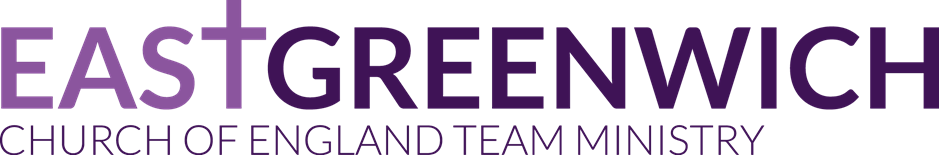 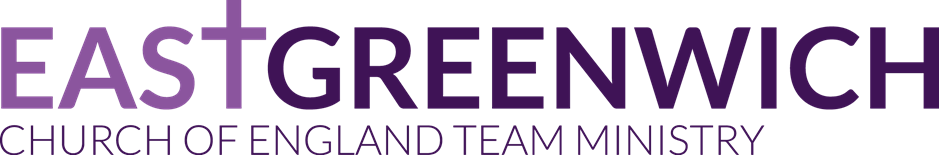 AGENDA of a meeting of the APCM of the Parish of East Greenwich held on 29th April 2021 Via Zoom.  ItemCommentsTimeReading and Worship Song1.Opening Prayerand welcome2.Apologies3Minutes Minutes of APCM OF 2019 - there was no meeting in 2020 due to the Global Pandemic.4Matters Arising 5Report of Electoral Roll & Election of Electoral Roll OfficersCCSt GHTOpen the meeting of the of Parishioners6Election of Church Wardens 19/20CC: Nominations: Sussan Ibiama and Michael CrawfordSt G nominations: Janet Clipsham and Helen FrithElection of Church Wardens 20/21CC: Nominations: St G nominations: Close the meeting of the of Parishioners7PCC ElectionsNominations at CCNominations at StG 8DCC ElectionsNominations at CCNominations at StG9Deanery SynodNominations at CCNominations at StG10Election of Sides peopleCCStG11Receipt of the Annual Trustees Report & the PCC Report 201912Receipt of the Annual Trustees Report & the PCC Report 202013ExaminerAppointment of Independent Examiner for Accounts14AOB15Team RectorA word from the Team Rector15Closing Prayers16Next Meetings PCC AWAY DAY postponed to 2 October13 May PCC Meeting 8pm via Zoom27 May CC DCC 8pm via Zoom24 May St G  DCC 8pm via Zoom